Role Play Cards at the AirportRole Play Cards at the HotelRole Play Cards at the Traditional Craft ShopListening X  Speaking   Reading    Grammar   WritingListening X  Speaking   Reading    Grammar   WritingListening X  Speaking   Reading    Grammar   WritingListening X  Speaking   Reading    Grammar   WritingTopic:  AdventuresTopic:  AdventuresTopic:  AdventuresTopic:  AdventuresInstructor:Pettra RaStudents Competency Level  IntermediateNumber of Students: 12Lesson Length:    50 minutesMaterials: White Board and MarkersRole Play Cards at the AirportStinky FriddBlabluBeggy- Role Play Cards at the Traditional Craft ShopCashyFancieGramyMeddy- Role Play Cards at the HotelKiddoWorkyServieNervoMaterials: White Board and MarkersRole Play Cards at the AirportStinky FriddBlabluBeggy- Role Play Cards at the Traditional Craft ShopCashyFancieGramyMeddy- Role Play Cards at the HotelKiddoWorkyServieNervoMaterials: White Board and MarkersRole Play Cards at the AirportStinky FriddBlabluBeggy- Role Play Cards at the Traditional Craft ShopCashyFancieGramyMeddy- Role Play Cards at the HotelKiddoWorkyServieNervoMaterials: White Board and MarkersRole Play Cards at the AirportStinky FriddBlabluBeggy- Role Play Cards at the Traditional Craft ShopCashyFancieGramyMeddy- Role Play Cards at the HotelKiddoWorkyServieNervoAims:Improve speaking skills by discussion in a group, role plays, and teacher story.Increase interest and participate actively by role plays and sharing stories.Improve speaking and listening skills at the same time by role play planning and presentation.Improve interaction and communication skills by having discussion in groups and role play.Improve different phonology discussing with other students.Enjoy speaking English by role play.Aims:Improve speaking skills by discussion in a group, role plays, and teacher story.Increase interest and participate actively by role plays and sharing stories.Improve speaking and listening skills at the same time by role play planning and presentation.Improve interaction and communication skills by having discussion in groups and role play.Improve different phonology discussing with other students.Enjoy speaking English by role play.Aims:Improve speaking skills by discussion in a group, role plays, and teacher story.Increase interest and participate actively by role plays and sharing stories.Improve speaking and listening skills at the same time by role play planning and presentation.Improve interaction and communication skills by having discussion in groups and role play.Improve different phonology discussing with other students.Enjoy speaking English by role play.Aims:Improve speaking skills by discussion in a group, role plays, and teacher story.Increase interest and participate actively by role plays and sharing stories.Improve speaking and listening skills at the same time by role play planning and presentation.Improve interaction and communication skills by having discussion in groups and role play.Improve different phonology discussing with other students.Enjoy speaking English by role play.Language Skills: -         Reading:      Role cards, note taking.Listening:      Teacher story, during discussion, role playSpeaking:      Role play, group discussion, answering teacher.Writing:                 Planning role play.Language Skills: -         Reading:      Role cards, note taking.Listening:      Teacher story, during discussion, role playSpeaking:      Role play, group discussion, answering teacher.Writing:                 Planning role play.Language Skills: -         Reading:      Role cards, note taking.Listening:      Teacher story, during discussion, role playSpeaking:      Role play, group discussion, answering teacher.Writing:                 Planning role play.Language Skills: -         Reading:      Role cards, note taking.Listening:      Teacher story, during discussion, role playSpeaking:      Role play, group discussion, answering teacher.Writing:                 Planning role play.Language Systems: Phonology: (sound)     Discussion, role play, teacher story.Function:(situation)                Introduction, fun, adventure, culture, at the airport, at the hotel, at the traditional crafts shopLexis: (meaning)     Vocabulary about traveling.Grammar:(language structure)Questions structure/ traveling nouns.Discourse: (communication)     Student-student discussion, teacher-student responding, Role play.Language Systems: Phonology: (sound)     Discussion, role play, teacher story.Function:(situation)                Introduction, fun, adventure, culture, at the airport, at the hotel, at the traditional crafts shopLexis: (meaning)     Vocabulary about traveling.Grammar:(language structure)Questions structure/ traveling nouns.Discourse: (communication)     Student-student discussion, teacher-student responding, Role play.Language Systems: Phonology: (sound)     Discussion, role play, teacher story.Function:(situation)                Introduction, fun, adventure, culture, at the airport, at the hotel, at the traditional crafts shopLexis: (meaning)     Vocabulary about traveling.Grammar:(language structure)Questions structure/ traveling nouns.Discourse: (communication)     Student-student discussion, teacher-student responding, Role play.Language Systems: Phonology: (sound)     Discussion, role play, teacher story.Function:(situation)                Introduction, fun, adventure, culture, at the airport, at the hotel, at the traditional crafts shopLexis: (meaning)     Vocabulary about traveling.Grammar:(language structure)Questions structure/ traveling nouns.Discourse: (communication)     Student-student discussion, teacher-student responding, Role play.Assumptions:(What students must already be able to do and what concepts must already be mastered before the lesson in order to achieve the aims of the lesson.)Students know the pace of the course and teacher styleStudents probably have traveling experiences or through a movie.Students have dreams about traveling.Assumptions:(What students must already be able to do and what concepts must already be mastered before the lesson in order to achieve the aims of the lesson.)Students know the pace of the course and teacher styleStudents probably have traveling experiences or through a movie.Students have dreams about traveling.Assumptions:(What students must already be able to do and what concepts must already be mastered before the lesson in order to achieve the aims of the lesson.)Students know the pace of the course and teacher styleStudents probably have traveling experiences or through a movie.Students have dreams about traveling.Assumptions:(What students must already be able to do and what concepts must already be mastered before the lesson in order to achieve the aims of the lesson.)Students know the pace of the course and teacher styleStudents probably have traveling experiences or through a movie.Students have dreams about traveling.Anticipated Errors and Solutions: (What things might go wrong in the lesson and what the solution will be. An SOS activity should also beIf students have no international travel experience( at the airport)Suggest for bus or train station.If activity lasts too long – teacher cuts unnecessary details.If activity is too short- teacher suggests ideas or changes situations.If students don’t know specialized  words (check-in, lobby, concierge, etc)Explain.Anticipated Errors and Solutions: (What things might go wrong in the lesson and what the solution will be. An SOS activity should also beIf students have no international travel experience( at the airport)Suggest for bus or train station.If activity lasts too long – teacher cuts unnecessary details.If activity is too short- teacher suggests ideas or changes situations.If students don’t know specialized  words (check-in, lobby, concierge, etc)Explain.Anticipated Errors and Solutions: (What things might go wrong in the lesson and what the solution will be. An SOS activity should also beIf students have no international travel experience( at the airport)Suggest for bus or train station.If activity lasts too long – teacher cuts unnecessary details.If activity is too short- teacher suggests ideas or changes situations.If students don’t know specialized  words (check-in, lobby, concierge, etc)Explain.Anticipated Errors and Solutions: (What things might go wrong in the lesson and what the solution will be. An SOS activity should also beIf students have no international travel experience( at the airport)Suggest for bus or train station.If activity lasts too long – teacher cuts unnecessary details.If activity is too short- teacher suggests ideas or changes situations.If students don’t know specialized  words (check-in, lobby, concierge, etc)Explain.References:Tesol Classes and text books.Google Websites.References:Tesol Classes and text books.Google Websites.References:Tesol Classes and text books.Google Websites.References:Tesol Classes and text books.Google Websites.Lead-In or Pre-Task Part (Warm-Up Part to activate and create interest in the lesson.)Lead-In or Pre-Task Part (Warm-Up Part to activate and create interest in the lesson.)Lead-In or Pre-Task Part (Warm-Up Part to activate and create interest in the lesson.)Lead-In or Pre-Task Part (Warm-Up Part to activate and create interest in the lesson.)Materials:         NoneMaterials:         NoneMaterials:         NoneMaterials:         NoneTime:Classroom Set Up:Student Activity and Goals:Teacher Procedure &Instructions:1 min 4 min2 minWholeWhole classSs-TeacherSs greet the teacherSs listen to teacherSs prepare for discussionGreetingTeacher tells an interesting and funny travel story with a grandma or young siblings.Ask to couple of Ss about their travel experiences.Let’s discuss about role play in groups of 4 about traveling:at the airport (4 Ss)at the hotel (4 Ss)at the traditional crafts shop (4 Ss)Pre-Activity or Task Familiarization Part (Presentation Part Presenting the language structure to be covered in the lesson. Prepares students for the communication activity.)Pre-Activity or Task Familiarization Part (Presentation Part Presenting the language structure to be covered in the lesson. Prepares students for the communication activity.)Pre-Activity or Task Familiarization Part (Presentation Part Presenting the language structure to be covered in the lesson. Prepares students for the communication activity.)Pre-Activity or Task Familiarization Part (Presentation Part Presenting the language structure to be covered in the lesson. Prepares students for the communication activity.)Materials:       -    White Board and Markers.Role Play Cards at the AirportStinky FriddBlabluBeggy- Role Play Cards at the Traditional Craft ShopCashyFancieGramyMeddy- Role Play Cards at the HotelKiddoWorkyServieNervoMaterials:       -    White Board and Markers.Role Play Cards at the AirportStinky FriddBlabluBeggy- Role Play Cards at the Traditional Craft ShopCashyFancieGramyMeddy- Role Play Cards at the HotelKiddoWorkyServieNervoMaterials:       -    White Board and Markers.Role Play Cards at the AirportStinky FriddBlabluBeggy- Role Play Cards at the Traditional Craft ShopCashyFancieGramyMeddy- Role Play Cards at the HotelKiddoWorkyServieNervoMaterials:       -    White Board and Markers.Role Play Cards at the AirportStinky FriddBlabluBeggy- Role Play Cards at the Traditional Craft ShopCashyFancieGramyMeddy- Role Play Cards at the HotelKiddoWorkyServieNervoTime:Classroom Set Up:Student Activity and Goals:Teacher Procedure &Instructions:2 min1min3min5minWholeclassGroupsGroupsGroupsSs listen what teacher says.Ss gather in groups of 4.Ss receive, read and decide each the roles to play and discuss within groups.Ss prepare for acting the role plays.Introduce the role play and describe setting. Introduce the 3 different situations of traveling for each group.Divide Ss in groups of 4Deliver role cards. Ask to pick roles and discuss.Ask Ss discuss the role play and ask to take notes when planning.Transition time to present role plays.Main Activity or Task Realization Part(Practice to Production Part Teacher lead practice of the language presented and move to communication based more student centered activity)Main Activity or Task Realization Part(Practice to Production Part Teacher lead practice of the language presented and move to communication based more student centered activity)Main Activity or Task Realization Part(Practice to Production Part Teacher lead practice of the language presented and move to communication based more student centered activity)Main Activity or Task Realization Part(Practice to Production Part Teacher lead practice of the language presented and move to communication based more student centered activity)Main Activity or Task Realization Part(Practice to Production Part Teacher lead practice of the language presented and move to communication based more student centered activity)Main Activity or Task Realization Part(Practice to Production Part Teacher lead practice of the language presented and move to communication based more student centered activity)Main Activity or Task Realization Part(Practice to Production Part Teacher lead practice of the language presented and move to communication based more student centered activity)Materials: White Board and MarkersRole Play Cards at the AirportStinky FriddBlabluBeggy- Role Play Cards at the Traditional Craft ShopCashyFancieGramyMeddy- Role Play Cards at the HotelKiddoWorkyServieNervoMaterials: White Board and MarkersRole Play Cards at the AirportStinky FriddBlabluBeggy- Role Play Cards at the Traditional Craft ShopCashyFancieGramyMeddy- Role Play Cards at the HotelKiddoWorkyServieNervoMaterials: White Board and MarkersRole Play Cards at the AirportStinky FriddBlabluBeggy- Role Play Cards at the Traditional Craft ShopCashyFancieGramyMeddy- Role Play Cards at the HotelKiddoWorkyServieNervoMaterials: White Board and MarkersRole Play Cards at the AirportStinky FriddBlabluBeggy- Role Play Cards at the Traditional Craft ShopCashyFancieGramyMeddy- Role Play Cards at the HotelKiddoWorkyServieNervoMaterials: White Board and MarkersRole Play Cards at the AirportStinky FriddBlabluBeggy- Role Play Cards at the Traditional Craft ShopCashyFancieGramyMeddy- Role Play Cards at the HotelKiddoWorkyServieNervoMaterials: White Board and MarkersRole Play Cards at the AirportStinky FriddBlabluBeggy- Role Play Cards at the Traditional Craft ShopCashyFancieGramyMeddy- Role Play Cards at the HotelKiddoWorkyServieNervoMaterials: White Board and MarkersRole Play Cards at the AirportStinky FriddBlabluBeggy- Role Play Cards at the Traditional Craft ShopCashyFancieGramyMeddy- Role Play Cards at the HotelKiddoWorkyServieNervoTime:Time:Classroom Set Up:Classroom Set Up:Student Activity and Goals:Student Activity and Goals:Teacher Procedure &Instructions:1min3times7 min2min1min3times7 min2minWholeclassGroupsGroups-whole classWholeclassWholeclassGroupsGroups-whole classWholeclassSs get ready for role play without cards.Everything below happens 3 times.Ss do the role play by groups of 4 and others listens and enjoys.Ss listen and applause the presenting group.Ss listen to T comments.Ss get ready for role play without cards.Everything below happens 3 times.Ss do the role play by groups of 4 and others listens and enjoys.Ss listen and applause the presenting group.Ss listen to T comments.T invites each group to the front to present the role play and starts.Everything below happens 3 times.T monitors role playing encouraging and positive feedback.T makes the class relax and comfortable with positive comments.Post Activity or Post Task Part (Wrap-Up Part Close the Lesson on a high note to and consolidate language learned in a communication based activity new situation.)Post Activity or Post Task Part (Wrap-Up Part Close the Lesson on a high note to and consolidate language learned in a communication based activity new situation.)Post Activity or Post Task Part (Wrap-Up Part Close the Lesson on a high note to and consolidate language learned in a communication based activity new situation.)Post Activity or Post Task Part (Wrap-Up Part Close the Lesson on a high note to and consolidate language learned in a communication based activity new situation.)Post Activity or Post Task Part (Wrap-Up Part Close the Lesson on a high note to and consolidate language learned in a communication based activity new situation.)Post Activity or Post Task Part (Wrap-Up Part Close the Lesson on a high note to and consolidate language learned in a communication based activity new situation.)Post Activity or Post Task Part (Wrap-Up Part Close the Lesson on a high note to and consolidate language learned in a communication based activity new situation.)Materials:         White Board and MarkersMaterials:         White Board and MarkersMaterials:         White Board and MarkersMaterials:         White Board and MarkersMaterials:         White Board and MarkersMaterials:         White Board and MarkersMaterials:         White Board and MarkersTime:Classroom Set Up:Classroom Set Up:Student Activity and Goals:Student Activity and Goals:Teacher Procedure Instructions:Teacher Procedure Instructions:3min3 min2minWholeclassWholeclassWholeclassWholeclassWholeclassWholeclassSs talks to T possible questions that can be ask when traveling. Others Ss listenSs talks to T items they would like to carry for travel. Other Ss listen.Ss listen.Ss talks to T possible questions that can be ask when traveling. Others Ss listenSs talks to T items they would like to carry for travel. Other Ss listen.Ss listen.T ask possible questions 7-8 that can be ask during traveling and write on white board.(overview role play)Ex. When is the airplane departing?T items-around 12-15- to carry for traveling on board (overview role play)Example:    Items to carry                   camera                   passport                   carrier bagsThank everybody for their participation also encourage Ss for traveling if they have an opportunity.T ask possible questions 7-8 that can be ask during traveling and write on white board.(overview role play)Ex. When is the airplane departing?T items-around 12-15- to carry for traveling on board (overview role play)Example:    Items to carry                   camera                   passport                   carrier bagsThank everybody for their participation also encourage Ss for traveling if they have an opportunity.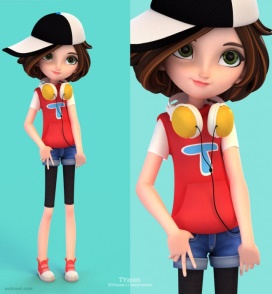 Stinky(Traveler)18 years old girlJust finished high school1st time travelingSillyWants to travel with boyfriendRichFridd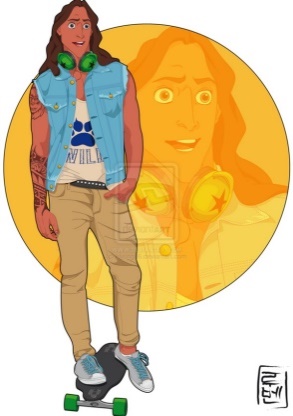                  (Stinky’s Boyfriend)Poor21 years oldWants to take his younger sister for the tripTall and skinnyNever been outside of countryAfraid of going tripBlablu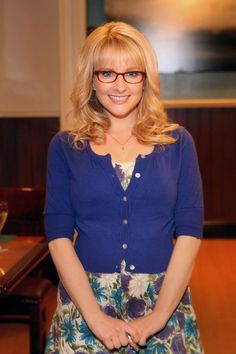 (Airplane Agent)Talks too muchDoesn’t want to help Stinky’sVisa problemWant money for visa problems10 years of working at check-in desk at airportSmart womanBeggy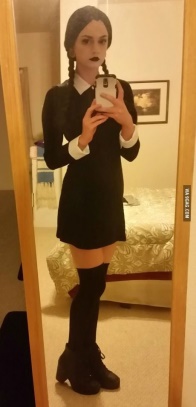   (Fridd’s Sister)15 years oldNeeds parent permission To travelHas too many luggagePrettyExited for travelingWorky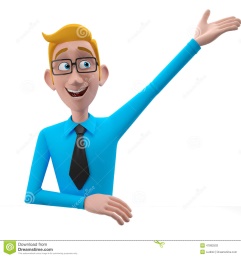                   (Workaholic)35 years oldHas to travel with his son KiddoForgot to reserve a HotelHave no cashHandsomeUnderstands English but can’t speak muchRichKiddo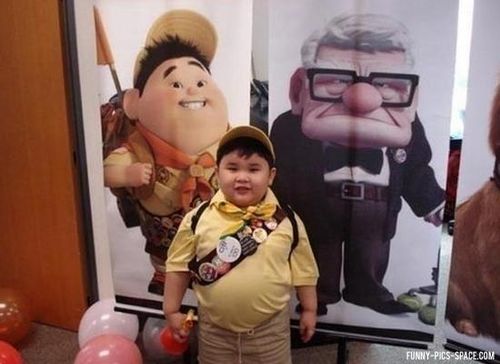                         (Worky's Son)7 years old boySpeaks English very wellVery excited for traveling with DaddyNaughty boyLikes chocolateBreaks an expensive hotel OrnamentServie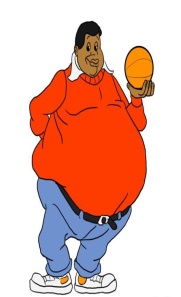               (Hotel Bell-Boy)Fat28 years oldCan’t lift heavy bagsLikes tipsPlays with KiddoNervo(Hotel 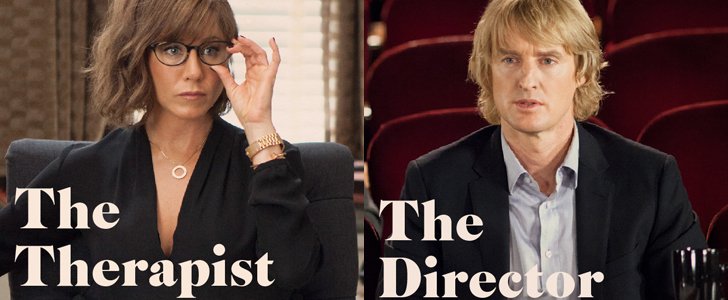 Manager)37 years old womanHysterical5 star hotel managerDoesn’t like childrenLikes Worky  Gramy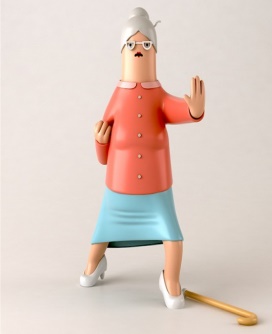                      (Traveler 1)68 years oldFancy old womanEnjoys travelingLikes to shop traditional craftsLikes to travel with friendsRichWants to buy an expensive craftTraveling in winter time  Francie(Grammy’s Friend)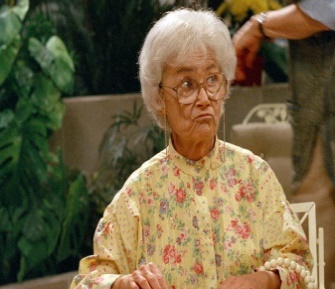 62 years oldLikes Gramy because she pays for tripsOwns a supermarketVery religiousLost passportGot sick in the middle of trip     Meddy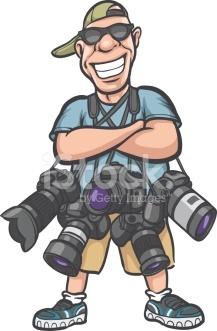 ( Photographer)Also working at the shop47 years old manAnnoying  GramyThiefKnows Gramy is richWants to kidnap Gramy      Cashy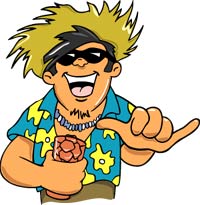                        (Shop Owner)58 years old manLikes GramyWants to give a giftHates FrancieThief, team with MeddyTraditional crafts shop is an uncover job